РЕШЕНИЕ № 8«О проведении конкурса по отборукандидатур на должность Главы Эсто-Алтайского сельскогомуниципального образования Республики Калмыкия»        В соответствии с Федеральным законом от 06.10.2003г. № 131-ФЗ «Об общих принципах организации местного самоуправления в Российской Федерации», Законом Республики Калмыкия от 18 ноября 2014 г. № 85-V-З  «О сроке полномочий представительных органов муниципальных образований Республики Калмыкия и порядке формирования представительных органов муниципальных районов, сроке полномочий избрания глав муниципальных образований Республики Калмыкия», Уставом Эсто-Алтайского сельского муниципального образования Республики Калмыкия, решением Собрания депутатов Эсто-Алтайского сельского муниципального образования № 5 от 30.09.2015 г. Об утверждении Положения «О порядке проведения конкурса по отбору кандидатур на должность главы Эсто-Алтайского сельского муниципального образования Республики Калмыкия», Собрание депутатов Эсто-Алтайского сельского муниципального образования Республики Калмыкия решило:       1.Назначить проведение конкурса на замещение должности Главы Эсто-Алтайского сельского муниципального образования Республики Калмыкия (далее – Эсто-Алтайское СМО РК) со 2 ноября по 6 ноября 2020 г.       2.Объявить конкурс на замещение должности Главы Эсто-Алтайского СМО РК.       3.Утвердить текст объявления о проведении конкурса на замещение должности Главы Эсто-Алтайского СМО РК (Приложение №1).       4. Определить местом проведения конкурса здание Администрации Эсто-Алтайского СМО РК по адресу:  Республика Калмыкия, Яшалтинский район, с. Эсто-Алтай, ул. Карла Маркса.       5.Документы, необходимые для участия в конкурсе, принимаются конкурсной комиссией с 12 октября до 1 ноября 2020 г. по адресу: с. Эсто-Алтай, улица Карла Маркса, с 08.00 до 17.00 часов, перерыв с 12.00 до 13.00 часов. Информацию о конкурсе можно получить по телефону: 8(84745) 9-82-41.      6. Установить общую численность конкурсной комиссии для проведения конкурса по отбору кандидатур на  должность главы Эсто-Алтайского СМО РК в количестве 6 человек, в том числе назначаемых Собранием депутатов Эсто-Алтайского СМО РК - 3 человека. Не позднее 3 дней со дня принятия решения об объявлении конкурса, уведомить об этом Главу Яшалтинского РМО РК для назначения - 3 человек в состав конкурсной комиссии.       7. Утвердить состав конкурсной комиссии по проведению конкурса по отбору кандидатур на  должность Главы Эсто-Алтайского СМО РК, назначаемых Собранием депутатов Эсто-Алтайского СМО РК (Приложение №2).       8. Настоящее решение вступает в силу со дня официального опубликования в районной газете «Зори Маныча».Председатель Собрания депутатов Эсто-Алтайского сельского муниципального образования Республики Калмыкия                                                                      Петрова Н.Ю.Приложение №1  к решению Собрания депутатов от 1 октября 2020 г. № 8ОБЪЯВЛЕНИЕ О ПРОВЕДЕНИИ КОНКУРСА НА ДОЛЖНОСТЬГЛАВЫ ЭСТО-АЛТАЙСКОГО СМО РК         Собрание депутатов Эсто-Алтайского СМО РК сообщает о проведении конкурса на должность Главы Эсто-Алтайского СМО РК.          Конкурс состоится со 2 ноября по 6 ноября 2020 г. по адресу: с. Эсто-Алтай, улица Карла Маркса, здание администрации.         К кандидату на должность Главы Эсто-Алтайского СМО РК предъявляются требования:1. Право на участие в конкурсе имеют граждане Российской Федерации, достигшие возраста 18 лет на день его проведения, а также отвечающие следующим требованиям:1) владение государственным языком Российской Федерации;2) наличие высшего профессионального образования;3) стаж муниципальной или государственной службы не менее двух лет или стаж работы по специальности не менее пяти лет;4) знание Конституции Российской Федерации, федеральных конституционных законов, федеральных законов, иных нормативных правовых актов Российской Федерации в области местного самоуправления, законов и иных нормативных правовых актов Республики Калмыкия, Устава муниципального образования  и иных действующих муниципальных правовых актов органов местного самоуправления, необходимых для исполнения полномочий;5) не должны иметь открытые счета (вклады), хранить наличные денежные средства и ценности в иностранных банках, расположенных за пределами территории Российской Федерации, владеть и (или) пользоваться иностранными финансовыми инструментами.Претендент, изъявивший желание участвовать в конкурсе на замещение должности Главы Эсто-Алтайского СМО РК, предъявляет в конкурсную комиссию следующие документы:          1) личное заявление об участии в конкурсе с указанием фамилии, имени, отчества, даты и места рождения, адреса места жительства, паспортных данных, сведения о гражданстве, профессиональном образовании (при наличии), основном месте работы или службы, занимаемой должности (в случае отсутствия основного места работы – роде занятий), наличии либо отсутствии судимостей. Если участник конкурса замещает муниципальную или государственную должность, в заявлении должны быть указаны сведения об этом и наименование соответствующего органа. Участник конкурса вправе в заявлении сообщить о своей принадлежности к какому-либо общественному объединению и своем статусе в нем. 2) паспорт гражданина Российской Федерации или иной документ, заменяющий паспорт гражданина, и его копия;3) автобиография в свободной форме;4) анкета по форме, утвержденной распоряжением Правительства Российской Федерации от 26.05.2005 № 667-р;5) медицинская справка (врачебное профессионально-консультативное заключение) по форме 086-У, утвержденной приказом Министерства здравоохранения Российской Федерации от 15.12.2014 № 834н;6) заверенная кадровой службой по месту работы (службы) участника конкурса копия трудовой книжки, или иные документы, подтверждающие трудовую (служебную) деятельность гражданина;7) документ, подтверждающий сведения об образовании, и его копия;8) свидетельство о постановке физического лица на учет в налоговом органе по месту жительства на территории Российской Федерации и его копия;9) документы воинского учета - для граждан, пребывающих в запасе, и лиц, подлежащих призыву на военную службу, и его копия;10) сведения о доходах, об имуществе и обязательствах имущественного характера гражданина, а также о доходах, об имуществе и обязательствах имущественного характера своих супруги (супруга) и несовершеннолетних детей за год, предшествующий году участия в конкурсе, об имуществе и обязательствах имущественного характера по форме, установленной Указом Президента Российской Федерации от 23.06.2014 № 460 «Об утверждении формы справки о доходах, расходах, об имуществе и обязательствах имущественного характера и внесении изменений в некоторые акты Президента Российской Федерации»;11) согласие участника конкурса на обработку его персональных данных;12) справка о наличии (отсутствии) судимости и (или) факта уголовного преследования либо о прекращении уголовного преследования;13) в случае если участник конкурса указывает при подаче документов дополнительные сведения о себе (о наградах, званиях, ученых степенях и прочее), он обязан одновременно с подачей указанных выше документов представить документы, подтверждающие указанные сведения, а также их копии.Приложение №2Эсто-Алтайского СМО РК № 8 от 1 октября 2020 годаСостав  комиссии по проведению конкурса по отбору кандидатов на должность Главы Эсто-Алтайского СМО РК, назначаемых Собранием депутатов Эсто-Алтайского СМО РК1. Грузицкая С.Г. - депутат Собрания депутатов Эсто-Алтайского СМО;2. Буренова Л.М. - депутат Собрания депутатов Эсто-Алтайского СМО;3. Зарнишанов И.Х. - депутат Собрания депутатов Эсто-Алтайского СМО.ХАЛЬМГ ТАҢҺЧИНЭСТО-АЛТАЙСК СЕЛƏНƏМУНИЦИПАЛЬН БYРДƏЦИИНДЕПУТАТНЫРИН ХУРЫГ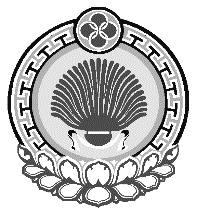 ЭСТО-АЛТАЙСКОЕ СЕЛЬСКОЕМУНИЦИПАЛЬНОЕ ОБРАЗОВАНИЕРЕСПУБЛИКИ КАЛМЫКИЯСОБРАНИЕ ДЕПУТАТОВ359026, Республика Калмыкия, с. Эсто-Алтай, ул. Карла МарксаИНН 0812900527, т. (84745) 98-2-41, e-mail: еsto-аltay@yandex.ru359026, Республика Калмыкия, с. Эсто-Алтай, ул. Карла МарксаИНН 0812900527, т. (84745) 98-2-41, e-mail: еsto-аltay@yandex.ru359026, Республика Калмыкия, с. Эсто-Алтай, ул. Карла МарксаИНН 0812900527, т. (84745) 98-2-41, e-mail: еsto-аltay@yandex.ru1 октября 2020 г.с. Эсто-Алтай 